Фото в школьной столовой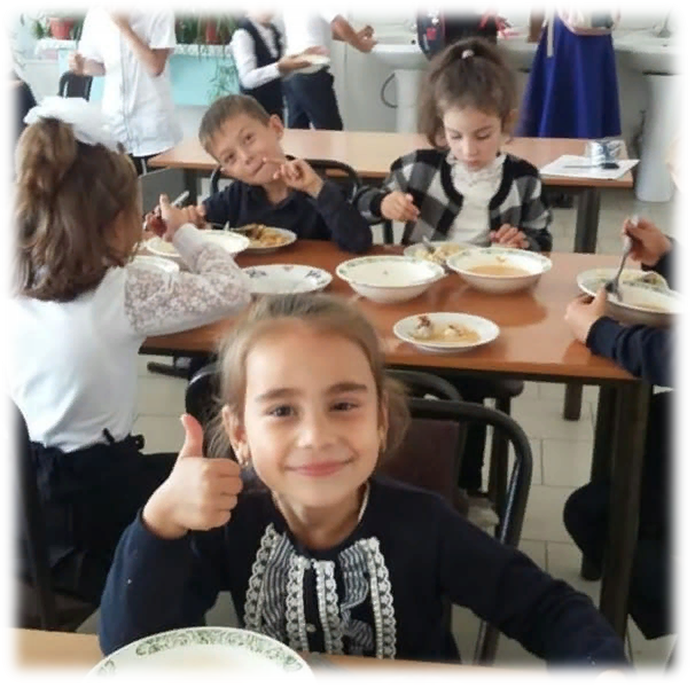 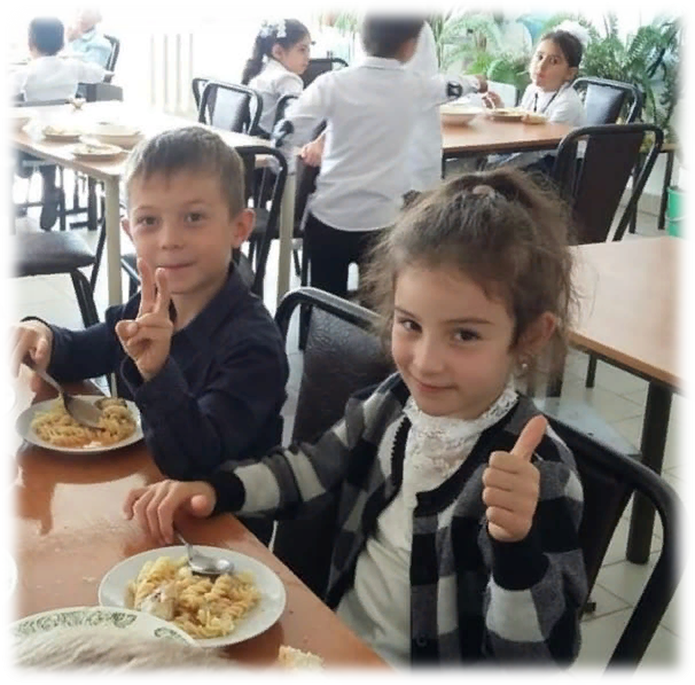 